Recall Cases Summary – Canada (Last Update Date: 31 January 2023)Date Product Categories Hazard Image5-Jan-2023Whiskey Parts Co. No.9 12F and No.9 24F Carbon Handlebar, Salsa Cowchipper and Salsa Cowbell Carbon Handlebar, and Select Salsa Bicycle that Came Equipped with The Salsa Cowchipper or Salsa Cowbell Carbon HandlebarSporting Goods / EquipmentInjury Hazard, Crash Hazard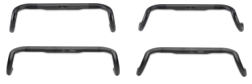 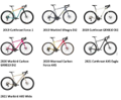 5-Jan-2023Mombella Mini Mushroom Soothing TeetherToys and Childcare ProductsSuffocation Hazard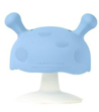 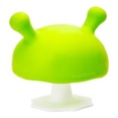 7-Jan-2023Potato Ring Salty SnackFoodRisk of Allergy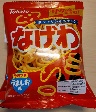 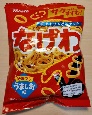 12-Jan-2023Salewa Alp Trainer 2 Mid GTX Hiking BootsFootwearFall Hazard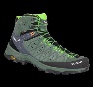 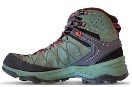 12-Jan-2023BISSELL® Cordless Multi-Surface Wet Dry Vacuum, Model 2551Home Electrical AppliancesFire Hazard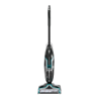 12-Jan-2023Certain LG 86-Inch Smart TV and Associated Support StandHome Electrical AppliancesTip-Over Hazard, Entrapment Hazard, Injury Hazard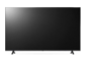 12-Jan-2023Giant Tiger Brands Sleepwear (Monkey Bars, Bella & Birdie, Mountain Ridge, Survival Gear), Men’s Sherpa Robe, Pajar Ski Pants and Men’s Ski PantsFabric / Textile / Garment / Home TextileMicrobiological Hazard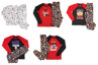 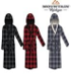 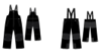 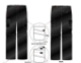 12-Jan-2023IKEA LETTAN MirrorHousehold ItemsInjury Hazard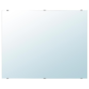 14-Jan-2023Semi-Soft Surface-Ripened CheeseFoodMicrobiological Hazard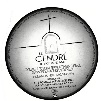 16-Jan-2023Mélo-Dieux – Surface-Ripened Soft CheeseFoodMicrobiological Hazard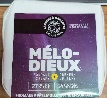 19-Jan-2023Hot Chocolate PotFood Contact MaterialFire Hazard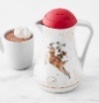 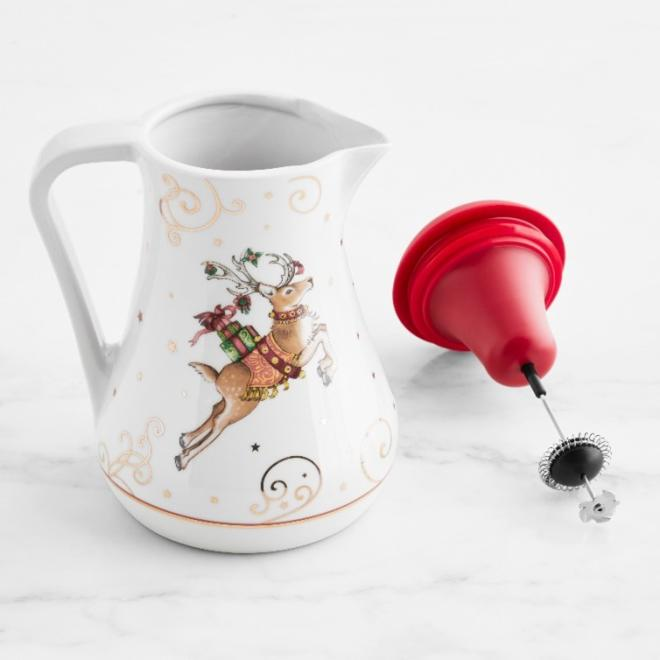 19-Jan-2023Surface-Ripened Soft and Semi-Soft CheeseFoodMicrobiological Hazard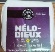 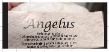 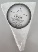 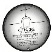 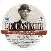 19-Jan-2023Nutty Kale Salad with Goat Cheese and Creamy Maple DressingFoodRisk of Allergy/20-Jan-2023Mixed Forest MushroomFoodMicrobiological Hazard/25-Jan-2023Certain Ortal TR90 and TR110 Gas FireplaceHousehold ItemsFire Hazard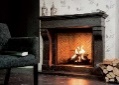 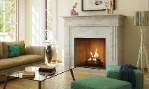 25-Jan-2023Paneer Fresh CheeseFoodMicrobiological Hazard/26-Jan-2023ZLINE 30-Inch, 36-Inch, and 48-Inch RG Gas RangeHome Electrical AppliancesCarbon Monoxide Poisoning Hazard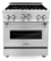 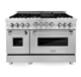 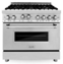 27-Jan-2023WARN® Handheld Wireless/Corded Remote Control for VR EVO WinchElectrical AppliancesInjury Hazard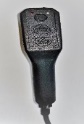 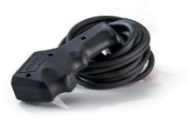 27-Jan-2023Potato Ring Seaweed Flavor SnackFoodRisk of Allergy/31-Jan-2023Various Indigo-Branded Ceramic Mug, Mug Ornament, and Houseware ProductFood Contact MaterialMicrobiological Hazard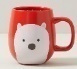 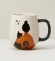 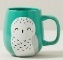 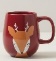 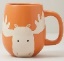 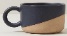 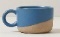 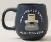 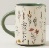 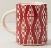 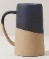 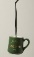 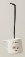 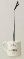 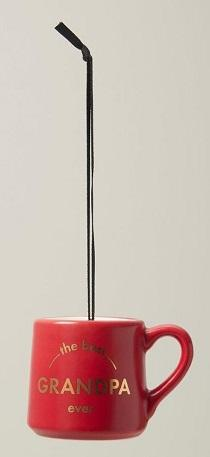 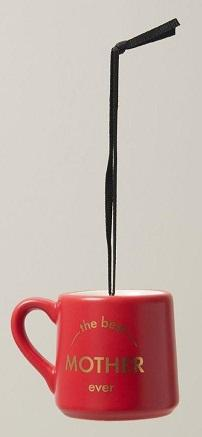 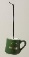 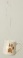 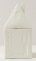 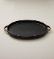 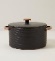 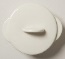 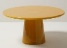 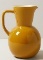 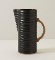 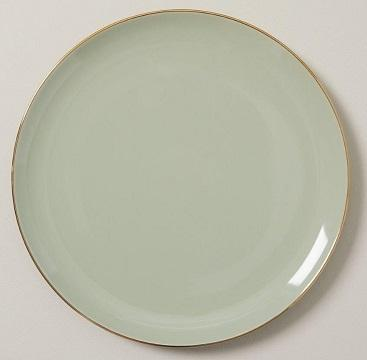 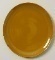 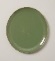 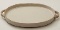 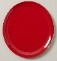 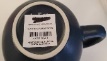 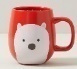 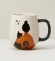 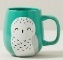 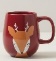 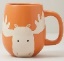 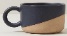 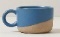 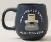 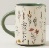 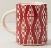 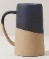 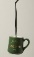 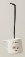 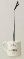 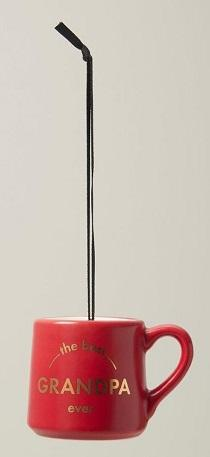 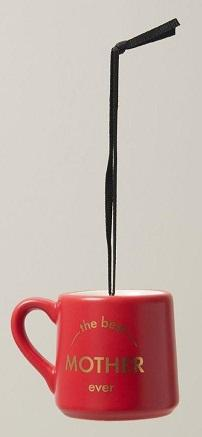 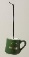 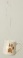 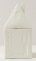 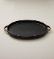 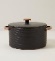 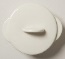 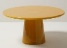 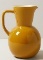 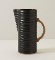 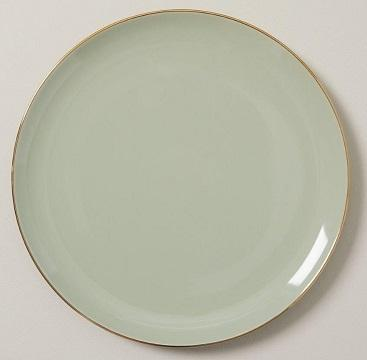 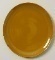 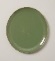 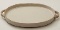 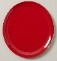 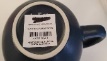 